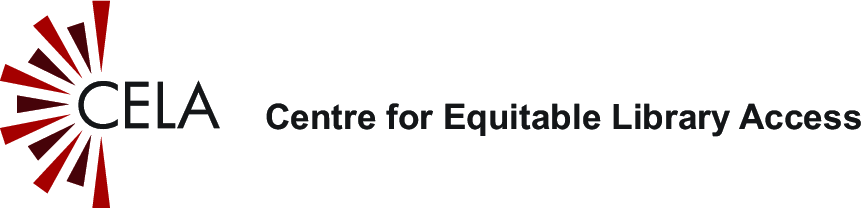 Patron Registration formPlease use this printable form if you do not have internet access when meeting with a patron about CELA registration. You must send CELA the patron’s registration details using the online patron registration form at https://celalibrary/register.ca. Forms cannot be emailed or faxed. Once we receive the form, service will begin within 1 day.Questions? CELA Member Services 1-855-655-2273, ext 2.members@celalibrary.caVisit us at celalibrary.ca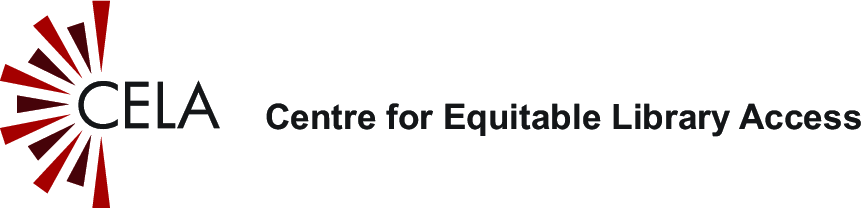 Welcome letter to new CELA patronsThank you for signing up for CELA!  Log in information for celalibrary.ca Library Website: www.celalibrary.ca  User name:Password:  You will find step-by-step instructions on how to select a book on the Getting Started page. If you have forgotten your password, go to celalibrary.ca, select "Log in" and "Reset your password". Password reset instructions will be sent to your registered email address.  How to start receiving books If you selected Direct to Player service or DAISY CDs for your delivery option, we have sent you two popular books to get you started. We hope you enjoy them.  To receive more books, either log on to celalibrary.ca and select books in the formats you prefer or call us at 1-855-655-2273. Automatic selection service is one of our most popular options -- just tell us what you like to read and how often to send books, and we’ll send you books that match your interests, no matter whether you have the time or ability to select your own.  Automatic selection service How to return books Direct to Player books are returned using your DAISY player or Dolphin EasyReader app. Printbraille books and books on CD should be returned to CELA in the envelope or bag we sent them in.  Magazine CDs and ordinary braille books do not need to be returned. Mail delivery Help Visit celalibrary.ca/help for tutorials and information about how to use our services. We are also available by phone at 1-855-655-2273 or email help@celalibrary.ca.  Terms of use  By registering for CELA and using our services, you signify your consent to CELA’s Terms of Acceptable Use.  Contact CELA Phone the CELA Contact Centre at 1-855-655-2273 or email help@celalibrary.ca to make changes to your service, change your address or contact information, or to request specific books.  More information to help you get started •	About the Bookshare collection •	Compatible devices and formats •	Guide to Dolphin EasyReader •	Need reading suggestions? Visit Recommended or Kids and teens Happy reading! CELA Contact Centre help@celalibrary.ca 1-855-655-2273  Privacy StatementThe Centre for Equitable Library Access (CELA) is committed to preserving and safeguarding your right to privacy. As part of this commitment, CELA wants its client users (Users) to be fully aware of what happens to the personal information which CELA has in its possession. This Privacy Statement sets out the manner in which we will collect, use, disclose and otherwise manage the personal information of Users of celalibrary.ca, accessible at http://www.celalibrary.ca.CELA has contracted management of the service operations, including collection acquisitions and production and administration of celalibrary.ca, including the software/catalogue, hardware, and telecommunications, to CNIB. CELA maintains a member database of Users in the celalibrary.ca catalogue to enable the lending of library materials.CNIB and CELA are restricted in their access to and use of User data. Access to personal information is permitted only to support the provision of reading and collections use services, including registration, User support and library service consultation, or for database maintenance. CELA and CNIB are not permitted to access User personal information for any other purpose, unless specifically approved by an individual User.Collection of personal informationCELA and/or CNIB on behalf of CELA collects personal information when a User:Registers as a user of celalibrary.ca;Participates in any interactive feature of celalibrary.ca;Requests our e-mail communications; orProvides us with comments or suggestions.To register as a user of celalibrary.ca, public libraries collect a User's name and e-mail address and only such additional information as is needed for CELA to delivery library service. CNIB on behalf of CELA collects User suggestions and other feedback Users provide. User suggestions are used by CELA and CNIB to improve services and operations. In addition, when a member sends an e-mail message to CELA through celalibrary.ca, the time the message was sent, and the IP address from which it was sent is automatically collected by CNIB on behalf of CELA.CNIB on behalf of CELA may also automatically collect general anonymous information related to the use of celalibrary.ca, such as the date and time Users visit the website and the pages visited on the website. In addition, CNIB on behalf of CELA collects cookie information from your browser to identify your computer and provide us with a record of your visits.Use of personal informationThe personal information Users provide us to register as a member of celalibrary.ca is used to identify Users and to administer their participation in celalibrary.ca interactive features.CNIB on behalf of CELA may sometimes use the e-mail addresses and phone numbers of Users to investigate activity that may violate the Terms of acceptable use and in order to enhance the capabilities of internal security systems.Personal information may be used to contact the User and/or the User's parent(s) and/or legal guardian(s) when necessary. These notices may include changes in our policies or other notices.CNIB on behalf of CELA uses the Usage Data and feedback information to help understand how celalibrary.ca is used (e.g., which pages or sections are most popular and when the peak activity times are), and assists in planning for future improvements to the site to better meet Users needs.Disclosure of personal informationCELA may share a list of Users’ names and/or library card numbers from a specific member library with that member library, in order to support and facilitate library service.CELA and its agent CNIB do not sell, rent or otherwise disclose any personal information about Users to any third party, other than member libraries as described above.CELA may authorize CNIB from time to time to share anonymous aggregated demographic information and Usage Data with various third parties, such as our service providers. This is not linked to any information that can identify Users.Security of personal informationCNIB as agent of CELA will maintain the personal information in its possession in appropriately secure data storage to safeguard it from unauthorized access, use or disclosure. By contract between CELA and CNIB, CNIB will maintain the strict confidentiality of all personal information collected, and will only disclose such information to employees and contractors of CNIB who require such information for the purposes set out above. Your personal information will be kept only for as long as it remains necessary or relevant for the purposes stated above or as otherwise required by law.How to contact usIf you would like to review or update the personal information in the possession of CELA, or CNIB acting as agent for CELA or withdraw your consent for the collection, use and/or disclosure of your personal information, or if you have any inquiries or comments about this Privacy Statement, please contact the CELA Privacy Officer at 1.866.999.4976 or by e-mail at privacy@celalibrary.ca.Patron detailsComplete public library card number (required):First Name (required):Last Name (required):Gender: Male        Female        Non-binary        Prefer not to disclose Date of Birth (optional; required for people under 18) Date (YY-MM-DD):Designate:I wish to use a designate.       Yes           No (if no, continue to Contact details)           Designate information:Patron consent, if present:       Patron understands that the designate will have full access to service information. (required)Designate Name (required): Relationship to Patron (required):Caregiver       Child       Friend      Other       Parent      Spouse Designate phone (required):  (     )Designate email:Designate terms of use (required):As designate, I understand that the library materials I request or download are for the exclusive use of the patron with a print disability who is to receive service and not for my own use. I agree to respect the patron's privacy and freedom to read a wide variety of materials and viewpoints. If the patron is not present during the completion of this form, I agree to inform the patron of the terms and conditions of my role. CELA may contact the patron to confirm that consent has been provided. I understand that violation of these terms will result in cancellation of service.       Yes           No Contact DetailsAddress 1 (required): Address 2:City (required):Province (required):                                    Postal code (required):Phone (required): (     )                                          Extension: Email: The email address is optional, but is required to download items from CELA’s site.Preferred language of communication (required):   English       FrenchEligibilityDisabilityAccess to CELA's collection is for people who cannot read ordinary print because of a visual, physical or learning disability as defined by Canadian copyright law. This patron has a print disability as defined by Canadian copyright law, and is eligible for CELA service (required). Yes        No Type of print disability (optional, this information helps CELA better understand who we serve)Learning Physical Visual Proof of print disabilityDelivery Options and FormatCELA patrons can choose to have materials delivered electronically to their device by Direct to Player service or mailed to their home. All patrons have the option of downloading from the website.Direct to player sends DAISY audio or DAISY text books and magazines directly to an internet enabled DAISY player or the Dolphin EasyReader app for iOS or Android. Please indicate which delivery options the patron chooses.Direct to Player (requires internet connection):DAISY audio or accessible text delivered to Direct to Player or mobile devicesDAISY magazine, audio and accessible text delivered to Direct to Player or mobile devicesDAISY audioDAISY textPhysical formats:Physical braille, printbraille or DAISY audio books and magazines on CD delivered by mail.Physical braille, and DAISY audio delivered by mailDAISY audio books and magazines on CDEmbossed braillePrintbraille (children's picture books with braille added)Online:No delivery, download from website (all formats)Privacy and Terms of UseCELA’s collections and services are for your personal use and enjoyment only. CELA may suspend or terminate your access to its collections and services without prior notice if you engage in conduct that CELA believes violates its Terms of Acceptable Use.CELA is committed to preserving and safeguarding your privacy. CELA's privacy policy sets out the manner in which we will collect, use, disclose and otherwise manage the personal information of users of celalibrary.ca. I agree to CELA's terms of use and privacy statement.Additional Comments:Once you have entered the form into celalibrary.ca, your patron will receive a welcome email from CELA if they provided an email address.  For patrons who chose to receive CDs or Direct to Player service, they will receive two starter books in the format they selected. If they do not have an email address, they will receive the Welcome information on CD or sent directly to their player.